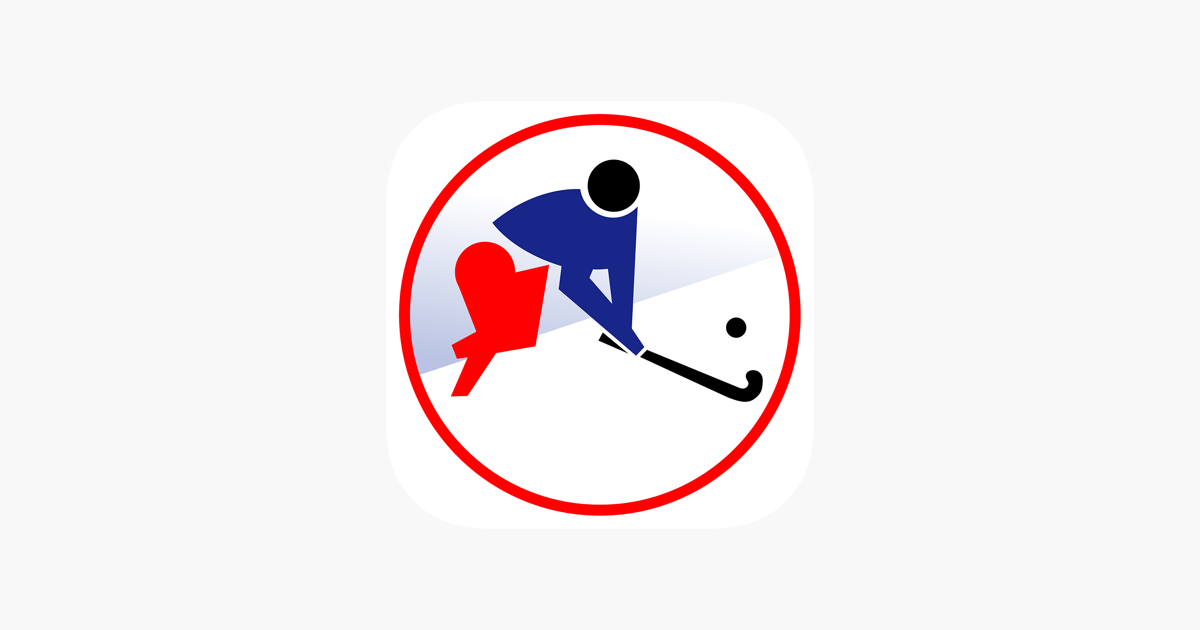 Notulen van de ALV 28 september 2021Opening van de voorzitterVoorzitter Harold de Baar opent de vergadering met een terugblik op het vorige seizoen. Voor de tekst verwijzen we naar de bijlage.MededelingenBerichten van verhindering: Joep de Beer, John van Hees, Henk Hoppenbrouwers.Presentielijsten zijn door alle aanwezigen getekend. Notulen van ALV vergadering 24 september 2020  (concept)Goedgekeurd en geen vragen. Concept verslag van deze ALV wordt tijdelijk online gezet, zodat eventuele vragen nog kunnen worden gesteld. (najaar 2021).Vaststellen van de verslagen van de verschillende commissies.Geen vragen vanuit de leden over de verslagen en plannen van de verschillende commissies.Financiële verantwoording 2020-2021Penningmeester Paul Mouwen deelt de cijfers uit van het afgelopen jaar en licht de cijfers toe. We staan er zeer gezond voor. De kascommissie, bestaande uit Ruud Niessen en Michel Mustert, hebben hun akkoord gegeven op de cijfers. Zij worden bedankt voor het afgelopen jaar. Cijfers over het afgelopen jaar zijn hiermee vastgesteld.Ruud Niessen heeft aangegeven dit voor de laatste keer gedaan te hebben. Het bestuurd gaat op zoek naar opvolging.Decharge van het bestuur. ALV heeft decharge aan bestuur. Afscheid nemen van vrijwilligers (niet in commissie)In diverse commissies is afscheid genomen van leden en nieuwe leden zijn toe getreden. De nieuwe seniorencommissie is van start gegaan. Het wedstrijdsecretariaat is overgenomen door Michel Mustert. Facturatie gaat overgenomen worden door Mathijs Trum. Binnen de minicommissie is er een groot aantal nieuwe leden. Bas Hoevenaars is gestopt als webmaster: Sara Simons heeft het overgenomen.Leden van verdiensteVrijwilligers vormen de hoeksteen van de club. Bij MHCBE houden iedere week veel vrijwilligers de club draaiende, of het nu is als coach, trainer, bestuurs- of commissielid of op een andere manier. Leden die al lang vrijwilliger zijn worden tijdens de ALV extra in het zonnetje gezet met oorkonde, bloemen en een fles bubbels. Lid van verdienste mogen door de verschillende commissies voorgedragen worden voor de volgende keer. De richtlijnen hiervoor zijn te vinden op de website.Lid van verdienste voor dit jaar Remco Bressers. Vanwege zijn jarenlange (meer dan 15 jaar) betrokkenheid bij de technische commissie, als coach en trainer. Tweede lid van verdienste is Ronald Verlaan. Onder zijn begeleiding zijn ooit de inimini’s van start gegaan. Als trainer, trainingscoördinator, lid van de TC en coach is hij al jaren ook een betrokken lid van de club.Leden kunnen zelf personen aandragen voor het predikaat Lid van verdienst bij het bestuur (regels hierover staan op de website).BestuurswisselSandra Krebber heeft het bestuur inmiddels verlaten en een nieuwe rol opgepakt binnen de TC. Er is nog geen concrete vaste invulling vanuit de Minicommissie in het bestuur. Wordt vervolgd.Begroting 2021-2022Paul Mouwen geeft toelichting op de plannen voor dit speeljaar. Omdat de club goed draait, de kosten goed in de hand zijn gehouden en we al harder groeien dan voorspeld, is het voorstel om de contributie niet te verhogen:Er is door goed letten op de kosten, efficiënt inkopen en slim gebruik maken van subsidies geen echt tekort ontstaan. Leden hebben voldaan aan de contributieplicht, voor de seniorenteams is nog een tegemoetkoming gedaan in de vorm van een persoonlijk tegoed bij de sponsoren.De vraag wordt gesteld of het niet toch verstandig is wel een contributieverhoging te doen, maar de meerderheid is het eens met het besluit de contributie één jaar op dezelfde hoogte te handhaven.Rondvraag:Er wordt gevraagd naar eventuele geruchten dat de Sponsorcommissie niet lekker draait. Harold antwoord dat het bestuur in gesprek is met de Sponsorcommissie om te zien waar er eventueel aangevuld en bijgestuurd moet worden.Vanuit de Herenteams wordt (wederom) aandacht gevraagd voor de bierprijzen. Het bestuur heeft een vergelijkingstabel van de prijzen van de omliggende clubs voor fris, bier, wijn en koffie en zal dit delen. Daaruit blijkt dat MHCBE niet de hoogSte bierprijzen heeft. In vergelijking met de horeca in de stad zitten we zelfs op een stuk lagere prijs.OPENINGSWOORD HAROLD DE BAARSeizoen 2020/2021 was helaas opnieuw een seizoen dat gedomineerd werd door het Corona virus. Aanvankelijk leek alles weer enigszins normaal te kunnen starten maar na zo’n 6 competitie rondes was het weer gedaan met onze vrijheden op het vlak van sporten.In het bijzonder werden onze leden van 18 jaar en ouder getroffen door alle beperkingen en helaas bleef dat voor onze leden ouder dan 26 jaar nog veel langer het geval.De competitie op het veld en in de zaal was heel het verdere seizen niet langer mogelijk. Gelukkig konden sommige teams wel trainen en onderlinge wedstrijden spelen en hebben vrijwilligers en trainers er alles aan gedaan om binnen de mogelijkheden er het maximale uit te halen.Je zou verwachten dat er in zo’n seizoen voor alle commissies en het bestuur minder te doen is dan in de reguliere seizoenen maar voor veel van hen is dat niet het geval geweest.De hoeveelheid informatie die vanuit tal van instanties op je af komt is gigantisch en dan komen er ook nog de nodige uitnodigingen om deel te nemen aan allerlei events, wel of niet online.Gelijktijdig spelen dan de volgende vragen;Wat is de impact van het tweede seizoen corona op onze leden. Blijven ze volgend seizoen nog wel?Als er veel leden vertrekken, wat is dan de impact op de teams waaruit ze vertrekken en kunnen we dat dan nog wel aanvullen?Hoe kunnen we in deze tijd nieuwe leden werven?Wat zal de financiële impact zijn?Waar kunnen we compensatie zoeken voor het gemis van onze benodigde inkomsten?Wat kan de KNHB en de gemeente voor ons betekenen in deze tijd?Blijven onze sponsoren nog wel aan na dit seizoen of hebben zij de interesse verloren of misschien zelf wel te hard geraakt.Kunnen we onze kernwaarden nog steeds overeind houden en de geplande acties voor de toekomst nog steeds realiseren.Laat ik deze vragen beantwoorden.We zijn in eerste instantie erg geschrokken van het aantal opzeggingen. Ca 110 leden en daarmee ruim 10% gaf aan te stoppen.De impact op sommige teams was groot. Zij kampte hierdoor met een tekort aan teamleden voor het seizoen 21/22. In het bijzonder was het aantal opzeggingen bij onze H1 ongekend groot. Als er geen oplossing gevonden zou worden, hadden we onze H1 uit de competitie moeten terug trekken en hadden we in de toekomst weer helemaal onderaan opnieuw moeten starten wat ook een enorme impact zou hebben op de doorstroom vanuit onze jongens A-lijn.Maar niet alleen de H1 heeft een probleem gekend of hebben nog steeds een te klein team voor de competitie.Anderzijds hebben we er op alle mogelijke fronten aan gewerkt om nieuwe leden te werven. Grote complimenten aan onze jeugd en mini commissie die wervingsmomenten hebben georganiseerd. Op een moment waren er zelfs 75 geïnteresseerden.Maar ook bij onze senioren zijn er nieuwe teams bijgekomen door gesprekken aan te gaan en duidelijk te maken welke voordelen het heeft om lid te worden bij MHCBEZoals gezegd was onze H1 de allergrootste uitdaging. Na veelvuldig overleg hebben we besloten om twee Argentijnen naar Nederland te halen die een kwaliteitsimpuls aan onze H1 zouden moeten kunnen geven. Hiermee hebben we niet alleen twee nieuwe spelers gehaald maar ook een signaal willen afgeven aan twijfelaars en potentiele nieuwe spelers om maar vooral bij onze H1 te blijven of aan te sluiten. Om Argentijnen naar Nederland te kunnen halen moet er ongekend veel geregeld worden. Woonruimte, werk, verzekeringen, inschrijvingen, vervoer en nog de nodige zaken die uit vragen van hen komen. Ik wil in het bijzonder Michiel Schröder bedanken die in mijn ogen er voor gezorgd heeft dat we nog een H1 hebben in de huidige competitie. Gevolg is wel dat we dit seizoen zo’n € 13k aan extra kosten moeten maken.Zoals jullie weten hebben we er ook alles aan gedaan om onze leden enigszins te compenseren voor het gemis aan trainingen en competitie wedstrijden. Omdat de ene leeftijdscategorie harder geraakt is dan de andere hebben we onderscheid gemaakt in de vorm van compensatie.Een deel van de compensatie is middels de sponsordeals afgenomen of wordt binnenkort afgenomen.Onze tweede vorm van compensatie zou het Welcome Back weekend zijn geweest. De  feestcommissie had een compleet draaiboek in elkaar gezet waarbij iedere leeftijdsgroep op een geweldige wijze zou zijn onthaald op ons terrein maar helaas was de gemeente van mening dat wij een event aan het organiseren waren waar hele strikte regels voor opgesteld zijn met een goedkeuringsperiode van 12 weken. U begrijpt het al wel, we moesten bijna alles annuleren en verschuiven naar Maart 2022. Alleen het veteranentoernooi kon doorgaan en gelukkig was dit een groot succes mede door het prachtige weer en de overwinning van Max Verstappen.Onze laatste vorm van compensatie bestaat uit het niet verhogen van de contributie voor het seizoen 21/22 wat volgens het besluit van de BALV uit 2018 wel had gemogen.De compensaties die wij namens MHCBE bedacht hebben gaan veel verder dan welke hockeyvereniging in de regio dan ook. Uit het regio overleg bleek dat sommige verenigingen nauwelijks iets hebben gedaan en het grootste gebaar kwam vanuit Goirle die het nieuwe shirt aan de leden heeft aangeboden.De financiële impact van een tweede coronajaar zal zo middels de cijfers van afgelopen seizoen getoond en toegelicht worden. Mede door de verkregen subsidies, de inloopregeling van Het Heuneind, het fors reduceren van de uitgaven en het aantal leden in afgelopen seizoen komen we er nog goed doorheen.Onze samenwerking met de gemeente Tilburg was niet altijd wat we er van verwacht hadden. De deal mbt de aankoop van de grond onder ons clubhuis is na 4 jaar besprekingen, mails en belletjes nog steeds niet voltooid. Er is door de recentste ontwikkelingen wel het gevoel dat de aankoop nu echt aanstaande is. We hebben een nieuw contactpersoon vanuit de gemeente toegewezen gekregen maar helaas hebben we nog geen kennis kunnen maken. Er zou een blaashal in de wintermaanden in Berkel-Enschot komen te staan. De hal is twee jaar terug door de gemeente aangekocht maar ligt nu op een plank stof te happen. Een gemiste kans voor B-E. We willen nu onderzoeken of wij deze blaashal niet kunnen overkopen van de gemeente zodat wij deze op ons terrein in de wintermaanden kunnen plaatsen zodat we allen ook in de wintermaanden kunnen blijven hockeyen. Als dit mogelijk is, zullen we uiteraard eerst een financiële analyse hiervoor opstellen en een BLV organiseren om de plannen toe te lichten en goedkeuring van onze leden te vragen.Het contact met de KNHB heeft de afgelopen maanden op een lager pitje gestaan. Dit seizoen traint de KNHB met de talenten uit regio Zuid nog bij ons maar we gaan de samenwerking voor volgend seizoen opzeggen omdat we anders zelf trainingsruimte tekort komen. Een beperking in de afdracht voor de competitie was er helaas nauwelijks. Ondanks dat er maar 6 wedstrijden zijn gespeeld hebben we maar een zéér beperkte compensatie ontvangen.Enkele van onze sponsoren hebben aangegeven om na dit seizoen te stoppen met hun sponsorbijdrage en de contracten met onze hoofdsponsoren liepen af. Na overleg met Van Boekel en Van Loon, hebben we hen bereid gevonden om het hoofdsponsorschap met een jaar te verlengen. In CAN10 hebben we een derde hoofdsponsor gevonden die deze rol voor 1 jaar wil invullen. Betekent wel dat we voor volgend seizoen wel een flinke uitdaging hebben om nieuwe hoofdsponsoren te vinden.Een van onze kernwaarde is “Maatschappelijk Verantwoord Verenigen”. We hebben een inzameling gehouden voor de Voedselbank en Stichting Het Vierde Geschenk. De opbrengsten waren ronduit fantastisch en samen mogen we trots zijn op deze maatschappelijke bijdrage. Deze actie willen we dit seizoen een vervolg geven en ter ondersteuning van de financiële opbrengsten gaan we golfballen met ons MHCBE verkopen. Golfballen die we misschien in 2022 wel kunnen gebruiken op een MHCBE / Berkel-Enschot golfdag. De grote clubactie zal ook in het teken staan van Stichting het vierde geschenk. Onze volgende gewenste maatschappelijke bijdrage speelt in op een andere kernwaarde, “een leven lang hockey”. We trachten Walking Hockey met ondersteuning van het Ouderenfonds op te zetten zodat hockey ook (weer) mogelijk wordt voor degenen die niet meer kunnen of willen rennen.Hiervoor moeten we eerst vrijwilligers werven waarna we actief op zoek gaan naar deelnemers. Voor het werven van deelnemers en vrijwilligers zullen wij op korte termijn een promotie video boodschap presenteren.Als niets meer roet in het eten gooit kunnen we op korte termijn eindelijk starten met  het project “Positief Sportklimaat” middels theater voorstellingen voor onze trainers en coaches van de jeugdteams.Ten slotte wil ik onze vele commissies, vrijwilligers, Stichting Het Heuneind en onze sponsoren bedanken voor hun inzet en betrokkenheid in het afgelopen seizoen. Zij zijn niet altijd en allemaal zichtbaar maar zonder hen is hockey bij MHCBE niet mogelijk. Daar mogen we ieder jaar opnieuw weer bij stilstaan ondanks dat veel vanzelfsprekend lijkt. Een speciaal bedankje voor CAN10 en de medewerkers hiervan. Voor jullie was en is het niet eenvoudig geweest met al die corona maatregelen. Desondanks hebben wij jullie nooit horen klagen, waren jullie altijd opgewekt en kwamen met mooie initiatieven tijdens de kerst en carnavalsperiode met  o.a. oliebollen en snert en als klap op de vuurpijl het mede invullen van het hoofdsponsorschap voor dit seizoen.Wij hopen voor jullie maar natuurlijk voor iedereen bij MHCBE en daarbuiten dat het Corona virus straks volledig onder controle is maar dat we dan wel hierdoor beseffen hoe goed we het hebben en dat dit niet vanzelfsprekend is.Met vriendelijke en sportieve groeten, Harold de Baar, Voorzitter bestuur MHCBE